Карта-схема прилегающей территории № 161. Местоположение прилегающей территории (адресные ориентиры)город Мурманск, Ленинский административный округ, улица Угольная База, дом № 10.2. Кадастровый номер объекта (при наличии), по отношению к которому устанавливается прилегающая территория, 51:20:0003200:26.3. Площадь прилегающей территории: 251 кв. м.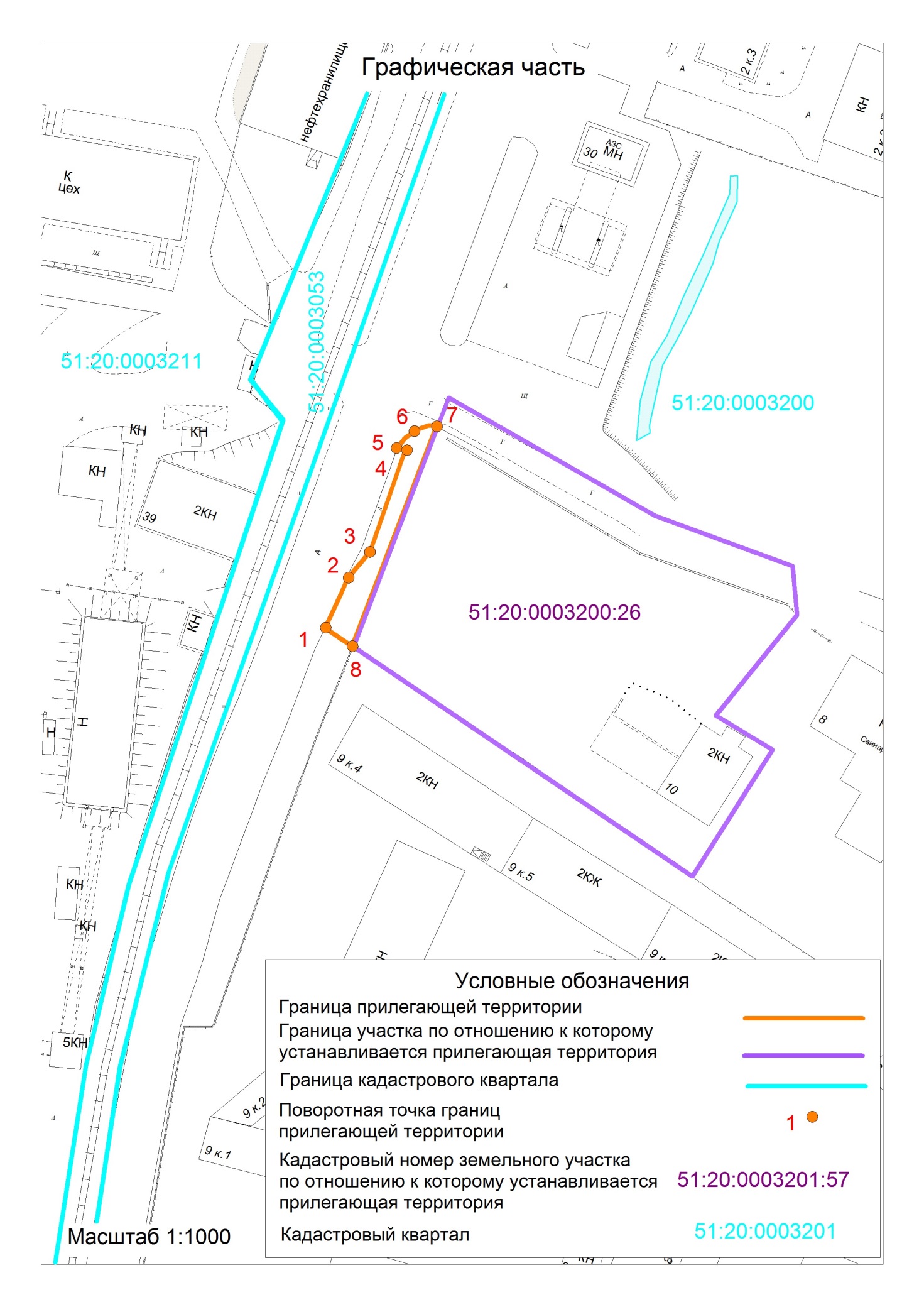 